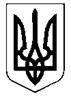 МОГИЛІВСЬКА СІЛЬСЬКА РАДАЦАРИЧАНСЬКОГО РАЙОНУ ДНІПРОПЕТРОВСЬКОЇ ОБЛАСТІДЕСЯТА     СЕСІЯВОСЬМОГО СКЛИКАННЯ РІШЕННЯПро   затвердження  Програми  розвитку культуриМогилівської територіальної громади на 2021-2027 роки              Керуючись Законами України «Про місцеве самоврядування в Україні», «Про культуру»,  з метою вдосконалення реалізації державної політики в галузі    культури, збереження історико-культурної спадщини, створення належних умов для розвитку системи   культурного обслуговування населення на території,  сільська рада  вирішила:Затвердити  Програму розвитку   культури Могилівської територіальної громади на 2021-2027 роки згідно з додатком.Рішення Могилівської сільської ради від 20 лютого  2018 року                       №  398 - 33/VII «Про  затвердження  Програми  розвитку культури у Могилівській сільській об’єднаній територіальній громадіна 2018 – 2022 роки» вважати таким, що втратило чинність.Контроль за виконанням даного рішення покласти на постійну комісію з питань комунальної власності,  житлово-комунального господарства, енергозбереження та транспорту, освіти, культури, охорони здоров’я, соціального захисту населення, молоді та спорту. Сільський голова                                                                        В.В. ДРУЖКОс. Могилів№ 533 - 10/VIIΙ25 червня  2021 року